Vielen Dank für den Download!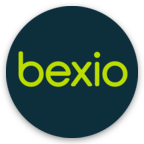 Kennen Sie schon bexio? Mit bexio erstellen Sie Ihre Quittungen deutlich einfacher und schneller, als mit Word oder Excel. Und da bexio nicht nur ein Rechnungsprogramm, sondern eine Business-Software ist, schlagen Sie gleich mehrere Fliegen mit einer Klappe.Mit bexio erhalten Sie u. a. folgende Funktionen in einer intuitiven, webbasierten Software:Angebote, Rechnungen & AufträgeZeiterfassungOnline-BuchhaltungOnline-LohnbuchhaltungMWST-AbrechnungE-Banking-AnbindungKontaktverwaltungProduktverwaltungProjektverwaltungLagerverwaltungJe nach Ihren Bedürfnissen wählen Sie ganz einfach das passende Paket für Sie.Unser Ziel bei bexio: Kleinunternehmer erfolgreicher machen. Daher legen wir besonders Wert darauf, dass unsere Software für KMU erschwinglich, einfach zu nutzen ist und Ihnen zahlreiche Arbeitsschritte in der tagtäglichen Administration erleichtert oder sogar ganz abnimmt. Übrigens: Wir haben unsere Kunden gefragt, welchen Mehrwert bexio ihnen bietet. Die Ergebnisse: bexio-Kunden sparen durchschnittlich fast CHF 6’000 pro Jahr und obendrein auch noch jede Menge Zeit: Die Ergebnisse der Umfrage im Detail.Neugierig? Erfahren Sie jetzt mehr!QuittungQuittungQuittungQuittungQuittungs-Nr.:Bezahlt von:Bezahlt von:Bezahlt an:Bezahlt an:Bezahlt an:Beschreibung:Beschreibung:NettoCHFBeschreibung:Beschreibung:CHF+_____% MwSt.CHF+_____% MwSt.Beschreibung:Beschreibung:GesamtCHFGesamtbetrag in Worten:Gesamtbetrag in Worten:Gesamtbetrag in Worten:Gesamtbetrag in Worten:Gesamtbetrag in Worten:Ort, Datum:Unterschrift/Stempel:Unterschrift/Stempel:Unterschrift/Stempel:MwSt.-Nr.: